SAVE THE DATEWHEN: On Valentine’s Day | Monday, 14 February 2022WHAT: For the 1st time ever, as part of the Global Disability Summit, youth from all over the planet will gather on a virtual world tour for the Global Disability Youth Summit (GDS Youth) over a 24-hour period to offer a platform where youth can actively participate in decision making and express themselves.WHO: Youth with disabilities - starting in the Pacific, then to Latin America, through Asia to Europe, via Middle East and onto Africa - will raise the ideas and concerns of the estimated 200 million youth with disabilities including teenagers and young adults from all over the world. Their voices combined will draw attention to the topics that are most important to youth with disabilities.Topics will include, for example:participation of youth in organizations of persons with disabilities and other youth organizationsinclusive educationthe right to live independently and to be included in the communityaccess to working opportunitiesclimate changenew technologieshumanitarian emergenciesaccess to inclusive health, including mental healththe right to family, including the right to decide to have childrenWHY: Youth with disabilities must be involved in the roll-out of the UN Convention on the Rights of Persons with Disabilities (CRPD) and Agenda 2030 because you are the future leaders and the issues you face today deserve more attention.WHERE: On Zoom! You will receive the link after you register.HOW YOU CAN GET INVOLVED: Spread the word on social media and in your community.  @GDSYouth              @GlobalDisabilitySummitYouth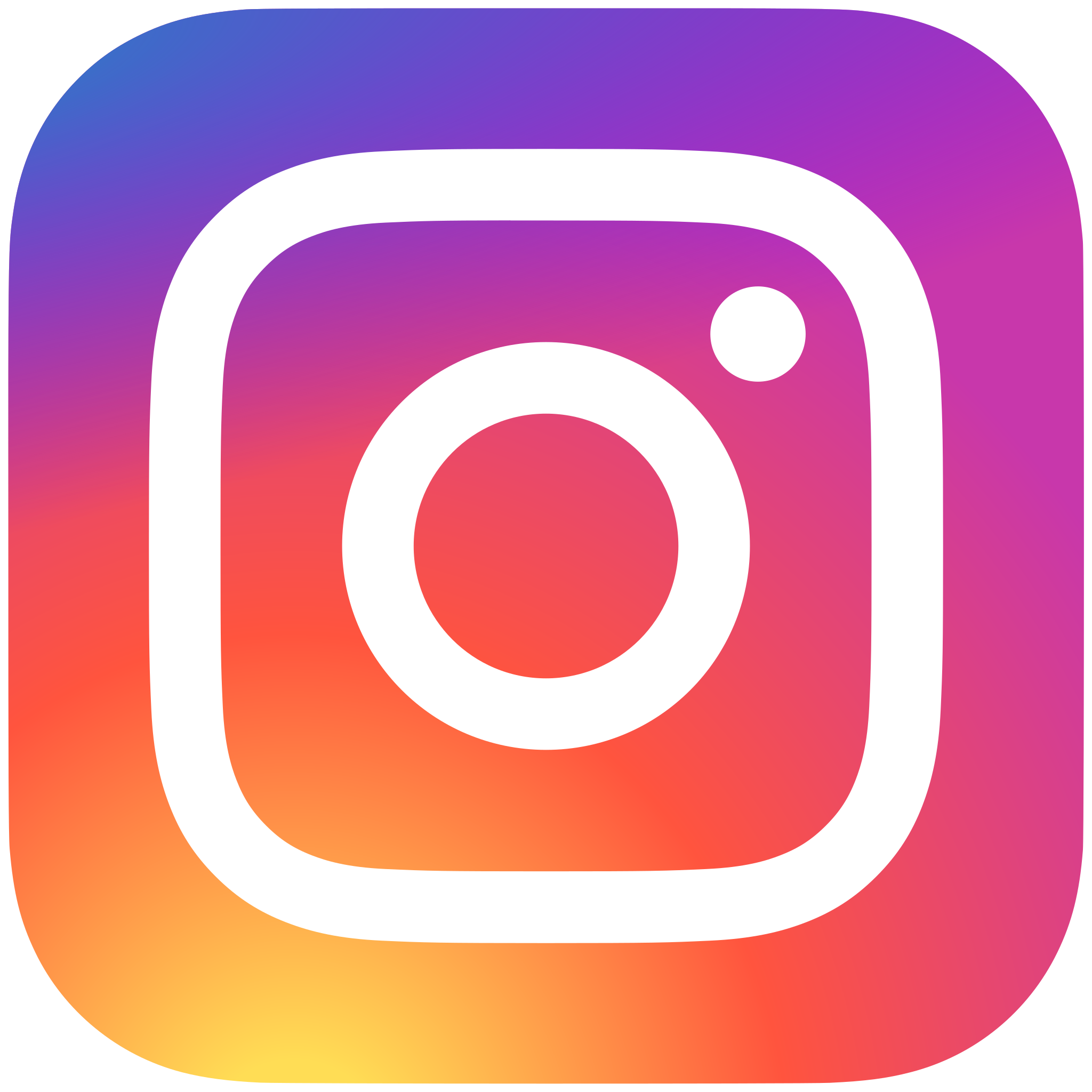 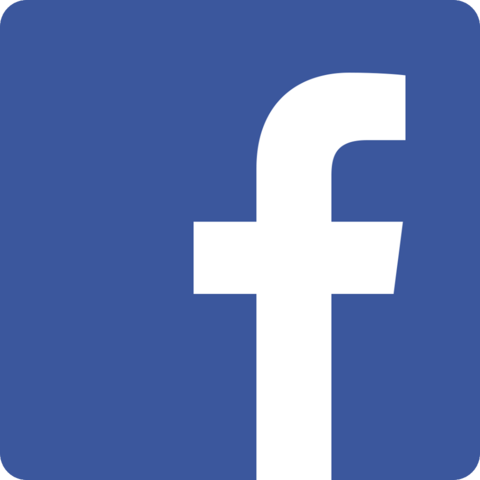 Register here now for GDS Youth 2022.